2017 Performance Improvement Report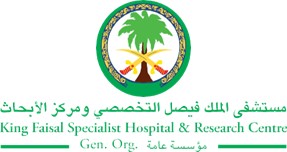 STRATEGIC PRIORITY Project NameProject NameProject NameProject NameSiteSiteDepartmentDepartmentProject StatusProject Start DateProject Start DateProject End Date Problem: Why the project was needed?Aims: What will the project achieve?Decrease outpatient appointments booking for inpatients (TAT) Turn Around Time from 6 hours to 1 hourBenefits/Impact: What is the improvement outcome?(check all that apply)  Contained or reduced costs  Improved productivity  Improved work process  Improved cycle time  Increased customer satisfaction  Other (please explain)Quality Domain: Which of the domains of healthcare quality does this project support?(Select only one)Interventions: Overview of key steps/work completed The booking process has been changed & the responsibility of confirming the appointments transferred from the senior to the ward clerk.Ward clerk is responsible for the following:Receive the appointment orders in the queue list for inpatient appointment going to OPD.Complete the process of scheduling the patient by calling Registration & Appointment to confirm the order.Check the order and generate an appointment slip to be given to the patient upon discharge.The changes was reflected in the IPP for patient scheduling (MCA-CS-PT-J-07-013)Results: Insert relevant graphs and charts to illustrate improvement pre and post project(insert relevant graphs, data, charts, etc.) TAT decreased from an average of 6hrs in Feb 2017 to an average of 23min in July 2017.Project LeadTeam MembersName (person accountable for project)Names(persons involved in project)